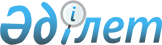 О передислокации Агентства Республики Казахстан по статистике из города Алматы в город АстануПостановление Правительства Республики Казахстан от 18 августа 2006 года N
781

      В соответствии с  постановлением Правительства Республики Казахстан от 14 марта 2006 года N 159 "Об утверждении Плана мероприятий по передислокации Агентства Республики Казахстан по статистике из города Алматы в город Астану" Правительство Республики Казахстан  ПОСТАНОВЛЯЕТ: 

      1. Согласиться с предложением Агентства Республики Казахстан по статистике (далее - Агентство) о передислокации сотрудников центрального аппарата Агентства в два этапа: 

      на первом этапе до конца 2006 года передислоцировать сотрудников центрального аппарата Агентства в количестве 20 человек из города Алматы в город Астану для взаимодействия с государственными органами; 

      на втором этапе до конца второго квартала 2007 года передислоцировать сотрудников центрального аппарата Агентства в количестве 73 человек из города Алматы в город Астану. 

       Сноска. Пункт 1 с изменениями, внесенными постановлением Правительства РК от 17 августа 2007 г. N  703 . 

      2. Установить, что сотрудники центрального аппарата Агентства, передислоцируемые в соответствии с настоящим постановлением, обеспечиваются жильем в городе Астане, при условии отсутствия жилища в данном населенном пункте, и им предоставляются следующие компенсационные выплаты: 

      1) стоимость проезда работников и членов его семьи на основании предъявленных проездных документов: 

      по железной дороге - по тарифу купированного вагона; 

      по шоссейным дорогам - по существующей в данной местности стоимости; 

      2) расходы по провозу имущества железнодорожным и автомобильным транспортом (общего пользования) в количестве до 500 килограммов на самого работника и до 150 килограммов - на каждого переезжающего члена его семьи; 

      3) суточные за каждый день нахождения в пути в размере, установленном действующим на момент переезда законодательством; 

      4) единовременные пособия в размере шестикратной среднемесячной заработной платы на каждого работника и в размере трехкратной среднемесячной заработной платы - на каждого переезжающего члена его семьи. Среднемесячные заработные платы сотрудников центрального аппарата Агентства, передислоцируемых на первом и втором этапах, будут исчисляться из расчета за 2006 год. 

      К членам семьи работников центрального аппарата Агентства, которым выплачиваются компенсации в соответствии с настоящим постановлением, отнести мужа, жену, а также детей и родителей самого работника, находящихся на его иждивении и проживающих вместе с ним. 

      Таким членам семьи работников центрального аппарата Агентства вышеуказанные компенсации предоставляются при условии их переезда в город Астану в течение года с момента переезда самого работника. 

       Сноска. В пункт 2 внесены изменения постановлением Правительства РК от 27 декабря 2006 года N  1290 . 

      3. Управлению делами Президента Республики Казахстан и Комитету государственного имущества и приватизации Министерства финансов Республики Казахстан обеспечить выделение служебных помещений для размещения центрального аппарата Агентства в городе Астане. 

      4.  исключен - постановлением Правительства РК от 4 декабря 2006 года N  1167 . 

      5. Агентству совместно с Министерством экономики и бюджетного планирования Республики Казахстан, Министерством финансов Республики Казахстан в месячный срок в установленном порядке внести предложения о передислокации в город Астану республиканского государственного предприятия "Информационно-вычислительный центр Агентства Республики Казахстан по статистике". 

      6. Предоставление и выкуп жилища передислоцированными работниками центрального аппарата Агентства осуществлять в соответствии с постановлениями Правительства Республики Казахстан от 22 апреля 1998 года N 377-26ДСП и от 3 августа 1998 года N 736-56ДСП. 

      7. Настоящее постановление вводится в действие со дня подписания.        Премьер-Министр 

   Республики Казахстан 
					© 2012. РГП на ПХВ «Институт законодательства и правовой информации Республики Казахстан» Министерства юстиции Республики Казахстан
				